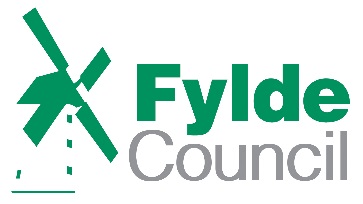            ACCIDENT/INCIDENT REPORT FORMSECTION A - TO BE COMPLETED BY THE PERSON INVOLVED, OR THEIR REPRESENTATIVE, AND RETURNED to the manager responsible for the ACTIVITY/Area/premises1. Personal details of the person involved (PLEASE PRINT)2. Accident/incident3. Injuries/action5. WitnessesTo The Best Of My Knowledge The Above Information Is CorrectThe completed form, along with any supporting documentation, should now be forwarded to the Finance ADMINISTRATION TEAM MANAGER, Resources Directorate, Fylde Borough Council, Town Hall, Lytham St Annes FY8 1LW or e mail to insurance@fylde.gov.uk SECTION B – OFFICE USE ONLY  - INITIAL INVESTIGATION, TO BE COMPLETED BY INVESTIGATING                                                                                   OFFICER/LINE MANAGERSECTION B – OFFICE USE ONLY  - INITIAL INVESTIGATION, TO BE COMPLETED BY INVESTIGATING                                                                                   OFFICER/LINE MANAGERSECTION B – OFFICE USE ONLY  - INITIAL INVESTIGATION, TO BE COMPLETED BY INVESTIGATING                                                                                   OFFICER/LINE MANAGERSECTION B – OFFICE USE ONLY  - INITIAL INVESTIGATION, TO BE COMPLETED BY INVESTIGATING                                                                                   OFFICER/LINE MANAGERSECTION B – OFFICE USE ONLY  - INITIAL INVESTIGATION, TO BE COMPLETED BY INVESTIGATING                                                                                   OFFICER/LINE MANAGERSECTION B – OFFICE USE ONLY  - INITIAL INVESTIGATION, TO BE COMPLETED BY INVESTIGATING                                                                                   OFFICER/LINE MANAGERSECTION B – OFFICE USE ONLY  - INITIAL INVESTIGATION, TO BE COMPLETED BY INVESTIGATING                                                                                   OFFICER/LINE MANAGERInvestigator’s Name (Please Print)Investigator’s Name (Please Print)Investigator’s Name (Please Print)Job TitleAre You Satisfied That The Details Given In ‘Section A’ Are Correct?Are You Satisfied That The Details Given In ‘Section A’ Are Correct?Are You Satisfied That The Details Given In ‘Section A’ Are Correct?Are You Satisfied That The Details Given In ‘Section A’ Are Correct?Are You Satisfied That The Details Given In ‘Section A’ Are Correct?Are You Satisfied That The Details Given In ‘Section A’ Are Correct?YES / NOIf No, Please Give DetailsIf No, Please Give DetailsIf No, Please Give DetailsHad A Risk Assessment Been Completed For This Task/Activity?If YES, Please Attach A CopyHad A Risk Assessment Been Completed For This Task/Activity?If YES, Please Attach A CopyHad A Risk Assessment Been Completed For This Task/Activity?If YES, Please Attach A CopyHad A Risk Assessment Been Completed For This Task/Activity?If YES, Please Attach A CopyHad A Risk Assessment Been Completed For This Task/Activity?If YES, Please Attach A CopyHad A Risk Assessment Been Completed For This Task/Activity?If YES, Please Attach A CopyYES / NO / N/AImmediate Cause of Incident?Immediate Cause of Incident?Immediate Cause of Incident?Immediate Cause of Incident?Underlying Cause of Incident?Underlying Cause of Incident?Underlying Cause of Incident?Underlying Cause of Incident?Immediate Action To Prevent Recurrence?Immediate Action To Prevent Recurrence?Immediate Action To Prevent Recurrence?Immediate Action To Prevent Recurrence?Future Action To Prevent Recurrence?Future Action To Prevent Recurrence?Future Action To Prevent Recurrence?Future Action To Prevent Recurrence?Is Further Training Required?Is Further Training Required?Is Further Training Required?Is Further Training Required?Is Further Training Required?Is Further Training Required?YES / NOIf Yes, Please SpecifyTo The Best Of My Knowledge The Information Provided Is CorrectTo The Best Of My Knowledge The Information Provided Is CorrectTo The Best Of My Knowledge The Information Provided Is CorrectTo The Best Of My Knowledge The Information Provided Is CorrectTo The Best Of My Knowledge The Information Provided Is CorrectTo The Best Of My Knowledge The Information Provided Is CorrectTo The Best Of My Knowledge The Information Provided Is Correct